ALCOHOL, DRUG AND MENTAL HEALTH BOARD
OF FRANKLIN COUNTY
Meeting Minutes
May 26, 2020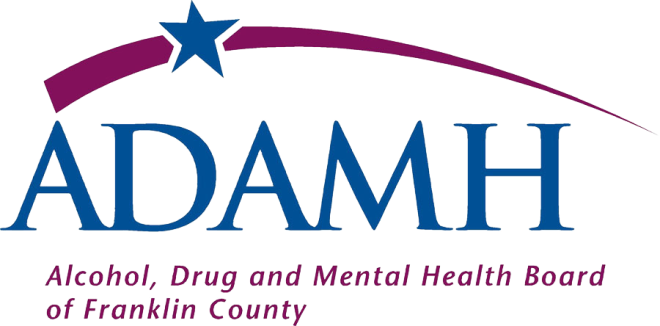 Peggy Anderson called the zoom meeting to order at 5:31 p.m. Peggy Anderson gave a brief update on the proper protocol when conducting a virtual Board meeting. Roll Call was taken, and the following Board of Trustees members were present for Quorum:Peggy Anderson, Trudy Bartley, Holly Dabelko-Schoeny, Scott Doran, Bipender Jindal, Mitzi Kirkbride, Sharon McCloy-Reichard, Jennifer Richardson, Ann Seren, Terree Stevenson, Ron Walters, Nathan WymerCarole Anderson, Karri DosmannPeggy Anderson made a motion to approve the meeting minutes on the Agenda as amended:Sharon McCloy-Reichard moved to approve the minutes of the following meetings:April Board Minutes………………………….……………April 2020May Coordinating Committee Minutes……………..….…. May 2020April CFAC Summary Meeting……………………....... April 6, 2020 Bipender Jindal seconded approval of minutes; MOTION CARRIEDRoll Call was taken, and the following Board of Trustees members were present for the Approval of the Minutes:Peggy Anderson, Holly Dabelko-Schoeny, Scott Doran, Bipender Jindal, Mitzi Kirkbride, Sharon McCloy-Reichard, Jennifer Richardson, Ann Seren, Terree Stevenson, Ron Walters, Nathan WymerA. Community ParticipationNone.Peggy Anderson gave an update on the public participation request from the Coordinating Committee meeting. ADAMH staff met with Ms. Spinosi about her concerns and they are identifying next steps. B. Board Chair Report:Peggy Anderson explained since we have several board actions that will need to be presented. ADAMH will hold a virtual Board meeting on Tuesday, June 23 at 5:30 PM. Peggy Anderson mentioned she is working with Erika Clark Jones on her ADAMH goals for next year which will be presented to the Board of Trustees.C. CEO ReportErika Clark Jones explained that ADAMH is in Phase I and they are scheduled to enter into Phase II by June 8 for reopening. ADAMH will only have 25% of staff working in the office. ADAMH goal is to try and hold a meeting in person in August or September. She mentioned there have been disruptions in the network surrounding COVID-19. Alvis House and Maryhaven have reported outbreaks at their facilities. Community Shelter Board has assisted to ensure people can isolate and quarantine in a safe manner. Erika reported that Twin Valley Behavioral Healthcare has had an outbreak. Kythryn Carr Harris provided an update on Twin Valley Behavioral Healthcare. She reported that on May 18 they had an outbreak with 29 patients and 9 staff testing positive for COVID-19. Their patients were transferred to their local hospital in the surrounding area. Twin Valley is no longer taking new patients at the hospital. ADAMH has reached out to the State and they allocated approximately $500,000.00 to contract with private psychiatric hospitals as well as Ohio State University and Riverside Methodist Hospital.Erika Clark Jones explained that ADAMH received a letter from Human Service Levy Review Committee. Mark Lambert provided details on the upcoming levy. They recommend a five-year renewal 2.2 mill renewal levy plus 0.65 new mileage. This decision was based on the current state of the Pandemic and the economic status. ADAMH will continue to evaluate this recommendation and provide feedback to the board in June. Erika explained she has engaged with Friends of ADAMH and a national poll from voters within Franklin County before going to Franklin County Board of Commissioners. Erika Clark Jones explained the Board of Trustees will participate in an ADAMH annual training session information will be forthcoming.   D. Financial/Audit Committee Report:Mark Lambert mentioned the financial reports begin on page 14 of Boardpaq. The Schedule of Revenues, Expenditures and Changes in Cash Balance through the end of April 30, 2020. ADAMH Levy Revenues received are up to date. ADAMH has not received the State reimbursement. ADAMH did receive a deposit in early May for $2.8 million dollars. ADAMH will not be receiving anymore major levy deposits until the end of September. Cash balance received in April was $53.3 million dollars. This amount is $12,000.00 less than what was received for last month. Mark explained ADAMH allocated $12 million dollars to assist during the pandemic. Mark explained a survey was sent to ADAMH providers to evaluate their overall financial health. The results will be presented to the Board of Trustees in June. Peggy Anderson made a motion to approve the Financial & Audit Committee Report. Holly Dabelko-Scheony moved to approve the Financial & Audit Committee Report; Sharon McCloy-Reichard seconded; MOTION CARRIED.Roll Call was taken, and the following Board of Trustees members were present for the Approval of Financial & Audit Committee Report.Peggy Anderson, Trudy Bartley, Holly Dabelko-Schoeny, Scott Doran, Bipender Jindal, Mitzi Kirkbride, Sharon McCloy-Reichard, Jennifer Richardson, Ann Seren, Terree Stevenson, Ron Walters, Nathan Wymer. E. PresentationJonathan Thomas, VP of Planning and Evaluation of ADAMH gave a presentation on Strategic Planning. This will include closing out the work for 2019 and the Strategic Planning for the Board of Trustee members in 2020. Jonathan mentioned Organizational Assessments which is being conducted by AD-Hoc Committee. After the organizational assessment is completed recommendations for the organization will be developed. Needs Assessment Request for Proposal was released on May 18. Those responses are due June 12. This vendor will develop a comprehensive community-based needs assessment framework. Actions relating to both Organizational Assessment and Needs Assessment will be presented at the Board meeting on June 23. Scott Doran asked what the committee will be looking for in the Organizational Assessment.Holly Dabelko-Scheony replied the committee is identifying priority areas for the assessment including current organizational structure; staff talent and capabilities; work processes with special attention given to equity and inclusion; engagement of individuals and families members with lived experiences with mental health and substance use disorders. The Request for Proposal has been issued. Mitzi Kirkbride stressed the importance of having the Board involvements in selecting the vendor for the Needs Assessment process. Terree Stevenson commented on making sure the initiatives that ADAMH present to the Board of Trustees for approval are aligned with the Strategic Planning. F. Jonathan Thomas, VP of Planning and Evaluation of ADAMH gave an update on the Franklin County Crisis Center. The site study on Harmon Avenue was completed. Franklin County Public Facilities Management is working to finalize a building design. They are in the process of Developing an RFP for an owner representative which is vital for the project. Two proposals have been received for the operating and budget analysis. They are continuing to look at the best models around the country so they can make a proposal for Franklin County.A.  Consent AgendaPeggy Anderson announced that the items on the Consent Agenda were previously reviewed by the Coordinating Committee. She asked if there were any questions or requests to remove the following items State Opioid Response 2020 - $259,018.44.Peggy Anderson made a motion to approve the Consent Agenda. Sharon McCloy-Reichard moved to approve the Consent Agenda; Terree Stevenson seconded; MOTION CARRIED.Roll Call was taken, and the following Board of Trustees members were present for the Approval of the Consent Agenda.Peggy Anderson, Trudy Bartley, Holly Dabelko-Schoeny, Scott Doran, Mitzi Kirkbride, Sharon McCloy-Reichard, Jennifer Richardson, Ann Seren, Terree Stevenson, Ron Walters, Nathan Wymer.Bipender Jindal exited the meeting. Mark Lambert recommends that the ADAMH Board of Franklin County allocate funding in the amount of $850,000 in Contract Year (KY) 2020 to Ogilvy for talent fees and market research associated with the Denial, Ohio campaign. The funding for this project is being provided by the Ohio Opioid Education Alliance (Alliance). The Alliance is a coalition of business, education, nonprofit, civic and government organizations committed to the education and prevention of opioid misuse and abuse. Funders include Nationwide Foundation, Columbus Foundation, Franklin County Board of Commissioners, Franklin County Children Services (FCCS) and Franklin County Developmental Disabilities (DD).Trudy Bartley asked what Ogilvy was planning to do in order to increase diversity with the commercials. Mark Lambert replied ADAMH has monthly meetings with the Nationwide Foundation to discuss the campaign. Sharon McCloy-Reichard asked if the Board is involved so they can address some of their concerns. Mark Lambert replied public affairs attends these meetings and they can share some of the issues and concerns the board may have. Trudy Bartley commented it is especially important since racism is going to be declared a public health crisis.  ADAMH needs to be particularly concerned when decisions are being made moving forward. She recommended someone from the ADAMH Board of Trustees participate in the meeting along with Public Affairs.Nathan Wymer replied he has attended the meeting and they have engaged Mysheika Roberts, Councilwoman Pricilla Tyson as they receive additional funding from the City of Columbus. He mentioned they will be working with RadioOne and conversations are taking place with the State.Peggy Anderson made a motion to approve the Action Agenda. Sharon McCloy-Reichard moved to approve the Consent Agenda; Mitzi Kirkbride seconded; MOTION CARRIED.Roll Call was taken, and the following Board of Trustees members were present for the Approval of the Action Agenda.Peggy Anderson, Trudy Bartley, Holly Dabelko-Schoeny, Scott Doran, Mitzi Kirkbride, Sharon McCloy-Reichard, Jennifer Richardson, Ann Seren, Terree Stevenson, Ron Walters, Nathan Wymer.A.  New BusinessNone.Terree Stevenson recognized Erika Clark Jones for her outstanding leadership while we continue to go through the Pandemic and she acknowledged the ADAMH staff for their hard work. A. Old BusinessNone.A. Audit CommitteeNathan Wymer gave an update on the Audit Committee. They are continuing to determine best practices and also working with Scott Doran on the Governance Committee regarding whether we are going to have a separate Audit Committee and Finance Committee.Mark Lambert commented the ADAMH State Audit is taking place for 2019. The audit is expected to be completed in June. B. By-Laws/Governance Review CommitteeScott Doran explained the committee has revised the ADAMH By-Laws. The committee is making sure ADAMH Board of Trustees are aligned with ORC 340.02. The By-Laws have been submitted to Franklin County Prosecutor’s Office for legal review. A final copy will be presented to the Board of Trustees prior to voting at the Board meeting in June. C. Nominating CommitteeScott Doran explained the Nominating Committee will help identify potential Board Officers interested in ADAMH work. The committee would like to fill the open positions with new and important talents on the board.  Erika Clark Jones commented they will be identifying the committees for the Board members to serve on. Erika Clark Jones and Peggy Anderson are interviewing potential board of trustee members. The matrix Erika submitted to the Board of Trustees is particularly important so ADAMH can identify skill sets needed in certain areas on the Board. D. ADAMH Organizational Assessment Ad Hoc Committee Holly Dabelko-Scheony thanked her committee members for their work and contributions to the committee.  The Request for Proposal went out today and she acknowledged the ADAMH Staff on the committee for being expeditious through the process. A. Priority Projects Reports (Enclosed)Peggy Anderson explained that updates about ongoing projects can be found under Priority Project Reports enclosed in your board packet and in the Library in BoardPaq. 
These reports will not have a verbal report on these issues. 
A. Adjournment.Peggy Anderson made a motion to Adjourn the Board meeting. Sharon McCloy-Reichard moved to Adjourn the Board meeting; Terree Stevenson seconded; MOTION CARRIED.Roll Call was taken, and the following Board of Trustees members were present to Approve the Adjournment of the meeting:Peggy Anderson, Trudy Bartley, Holly Dabelko-Schoeny, Scott Doran, Mitzi Kirkbride, Sharon McCloy-Reichard, Jennifer Richardson, Ann Seren, Terree Stevenson, Ron Walters, Nathan Wymer.Meeting adjourned at 7:05 p.m.The meeting was shared through the ADAMH YouTube Livestream at https://www.youtube.com/user/ADAMHFranklinCounty/live.Recorder:  Tikara RobinsonPeggy Anderson, ChairTrudy Bartley, Secretary